Hier sind eine Reihe von Verständnisfragen zum Film.                                           Name:_________________________Isomerie der Alkane  by Herr Mathe-  8:22 minWas versteht man unter dem Begriff “Isomerie”?Gib die Formel des 2-Methylhexan mit der Halbstrukturformel an.Sind die Verbindungen 2-Methylbutan und n-Hexan zueinander isomer?Welcher Verbindungsname nach IUPAC ist richtig?2,3,5-Trimethylhexan2,4,5-TrimethylhexanGib die Formel des 4,8-Diethyl-3,4,5,5-Tetramethyl-6-propyldecan mit der Halbstrukturformel an.AKKappenberg
Isomerie der AlkaneA60d1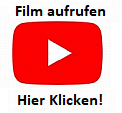 